MembershipMt. San Antonio College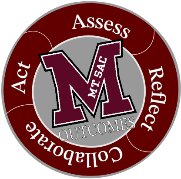 Outcomes CommitteeMinutesOctober 17, 2023	2:00 pm -3:30pm – ZoomKelly Coreas, Co-ChairProfessor, Respiratory TherapyXChris Jackson, Co-ChairProfessor, KinesiologyChris Jackson, Co-ChairProfessor, KinesiologyXMichelle Sampat, Co-ChairAssociate Dean, ArtsMichelle Sampat, Co-ChairAssociate Dean, ArtsXAnnel Medina TagaraoEducational Research Assessment AnalystXFawaz Al-MaloodAssociate Dean, BusinessXAida Cuenza-UvasDirector, AANAPISIAida Cuenza-UvasDirector, AANAPISIXJared BurtonProfessor, Library ScienceJared BurtonProfessor, Library ScienceXChristina CammayoProfessor, Nutrition & FoodXLandry ChaplotProfessor, Adult Basic EducationXMary Ann Gomez-AngelProfessor, Adult Basic EducationMary Ann Gomez-AngelProfessor, Adult Basic EducationXAmy NakamuraProfessor, DanceAmy NakamuraProfessor, DanceXDaniel OzanProfessor, KinesiologyVacantAt-Large FacultyVacantAt-Large FacultyVacantAt-Large FacultyVacantAt-Large FacultyVacantAt-Large FacultyVacantAssociated StudentsTopicTopicUpdates/DiscussionUpdates/DiscussionUpdates/DiscussionUpdates/DiscussionOutcome/ActionOutcome/ActionOutcome/ActionWelcome & IntroductionsWelcome & IntroductionsNew committee member – Danial OzanNew committee member – Danial OzanNew committee member – Danial OzanNew committee member – Danial OzanAll present introduced themselvesAll present introduced themselvesAll present introduced themselvesReview of agendaReview of agendaAgenda was presentedAgenda was presentedAgenda was presentedAgenda was presented1 abstained and all others in attendance were in favor of the proposed agenda 1 abstained and all others in attendance were in favor of the proposed agenda 1 abstained and all others in attendance were in favor of the proposed agenda Review of October 3, 2023 MinutesReview of October 3, 2023 MinutesMinutes were presentedMinutes were presentedMinutes were presentedMinutes were presentedThose present at last meeting approved minutesThose present at last meeting approved minutesThose present at last meeting approved minutesAssessment Essentials Chapter 3 DiscussionAssessment Essentials Chapter 3 DiscussionChris lead the discussion Faculty/Student/Committee roles in SLO assessment were discussed.Resources for Faculty were presented – Faculty Rewards & Recognition were emphasized – to develop more.Comments were made by several faculty members about how an allotted time is needed to collaborate with other faculty and have discussions. Have students involved in a panel, survey and other forms of getting feedback.  Emphasizing student voice.Chris lead the discussion Faculty/Student/Committee roles in SLO assessment were discussed.Resources for Faculty were presented – Faculty Rewards & Recognition were emphasized – to develop more.Comments were made by several faculty members about how an allotted time is needed to collaborate with other faculty and have discussions. Have students involved in a panel, survey and other forms of getting feedback.  Emphasizing student voice.Chris lead the discussion Faculty/Student/Committee roles in SLO assessment were discussed.Resources for Faculty were presented – Faculty Rewards & Recognition were emphasized – to develop more.Comments were made by several faculty members about how an allotted time is needed to collaborate with other faculty and have discussions. Have students involved in a panel, survey and other forms of getting feedback.  Emphasizing student voice.Chris lead the discussion Faculty/Student/Committee roles in SLO assessment were discussed.Resources for Faculty were presented – Faculty Rewards & Recognition were emphasized – to develop more.Comments were made by several faculty members about how an allotted time is needed to collaborate with other faculty and have discussions. Have students involved in a panel, survey and other forms of getting feedback.  Emphasizing student voice.Qualitative Review ProcessQualitative Review ProcessNuventive has made a few of the changes that were recommended. Chris shared the updated site and where faculty would go to update student outcomes/dataAdditional adjustments were discussed – headers/questions.Nuventive has made a few of the changes that were recommended. Chris shared the updated site and where faculty would go to update student outcomes/dataAdditional adjustments were discussed – headers/questions.Nuventive has made a few of the changes that were recommended. Chris shared the updated site and where faculty would go to update student outcomes/dataAdditional adjustments were discussed – headers/questions.Nuventive has made a few of the changes that were recommended. Chris shared the updated site and where faculty would go to update student outcomes/dataAdditional adjustments were discussed – headers/questions.Additional recommendations will be forwarded to Nuventive and Krupa.Additional recommendations will be forwarded to Nuventive and Krupa.Additional recommendations will be forwarded to Nuventive and Krupa.ILOILOFocus on ILO #1: CommunicationChris recommended staying on ILO #1 this year and move to #2 next year. Landry mentioned that the School of Cont. Ed will be on a different schedule. They started prior to there being an order.  Mary Ann wanted to delay it until we can get the idea out and Annel wanted to get it going now and match what School of Cont. Ed. Jared agreed that if the idea is to unify the campus it would make sense to apply the same cycle that School of Cont. Ed. is following.Focus on ILO #1: CommunicationChris recommended staying on ILO #1 this year and move to #2 next year. Landry mentioned that the School of Cont. Ed will be on a different schedule. They started prior to there being an order.  Mary Ann wanted to delay it until we can get the idea out and Annel wanted to get it going now and match what School of Cont. Ed. Jared agreed that if the idea is to unify the campus it would make sense to apply the same cycle that School of Cont. Ed. is following.Focus on ILO #1: CommunicationChris recommended staying on ILO #1 this year and move to #2 next year. Landry mentioned that the School of Cont. Ed will be on a different schedule. They started prior to there being an order.  Mary Ann wanted to delay it until we can get the idea out and Annel wanted to get it going now and match what School of Cont. Ed. Jared agreed that if the idea is to unify the campus it would make sense to apply the same cycle that School of Cont. Ed. is following.Focus on ILO #1: CommunicationChris recommended staying on ILO #1 this year and move to #2 next year. Landry mentioned that the School of Cont. Ed will be on a different schedule. They started prior to there being an order.  Mary Ann wanted to delay it until we can get the idea out and Annel wanted to get it going now and match what School of Cont. Ed. Jared agreed that if the idea is to unify the campus it would make sense to apply the same cycle that School of Cont. Ed. is following.The committee agreed to follow what the School of Cont. Ed. is doing.  Personal, Social Civic, Personal Responsibility for 2023-2024. The committee agreed to follow what the School of Cont. Ed. is doing.  Personal, Social Civic, Personal Responsibility for 2023-2024. The committee agreed to follow what the School of Cont. Ed. is doing.  Personal, Social Civic, Personal Responsibility for 2023-2024. President’s AwardPresident’s AwardSLO Worksheet was sharedProcess of applying for President’s Award was shared and where SLO Worksheet will be uploaded to be reviewed by committeeJared questioned whether the President’s Award can be applied for with another department.  Can be done but will need to have an agreement which faculty will get award and splitting money.Due date needs to be updated – Reflects May 2019Possibly revise/reword rubric for awardSLO Worksheet was sharedProcess of applying for President’s Award was shared and where SLO Worksheet will be uploaded to be reviewed by committeeJared questioned whether the President’s Award can be applied for with another department.  Can be done but will need to have an agreement which faculty will get award and splitting money.Due date needs to be updated – Reflects May 2019Possibly revise/reword rubric for awardSLO Worksheet was sharedProcess of applying for President’s Award was shared and where SLO Worksheet will be uploaded to be reviewed by committeeJared questioned whether the President’s Award can be applied for with another department.  Can be done but will need to have an agreement which faculty will get award and splitting money.Due date needs to be updated – Reflects May 2019Possibly revise/reword rubric for awardSLO Worksheet was sharedProcess of applying for President’s Award was shared and where SLO Worksheet will be uploaded to be reviewed by committeeJared questioned whether the President’s Award can be applied for with another department.  Can be done but will need to have an agreement which faculty will get award and splitting money.Due date needs to be updated – Reflects May 2019Possibly revise/reword rubric for awardRecommendations will be used to update the application for this award.Recommendations will be used to update the application for this award.Recommendations will be used to update the application for this award.23-24 Goals23-24 Goals22-23 goalsNot discussed22-23 goalsNot discussed22-23 goalsNot discussed22-23 goalsNot discussedWill be discussed at our next meetingWill be discussed at our next meetingWill be discussed at our next meetingThank You and HomeworkThank You and HomeworkRead Assessment Essentials by Banta & Palomba Chapter 4: Using Direct MeasuresRead Assessment Essentials by Banta & Palomba Chapter 4: Using Direct MeasuresRead Assessment Essentials by Banta & Palomba Chapter 4: Using Direct MeasuresRead Assessment Essentials by Banta & Palomba Chapter 4: Using Direct MeasuresDiscussion leader for Chapter 4: MichelleDiscussion leader for Chapter 6: JaredDiscussion leader for Chapter 9: AidaDiscussion leader for Chapter 4: MichelleDiscussion leader for Chapter 6: JaredDiscussion leader for Chapter 9: AidaDiscussion leader for Chapter 4: MichelleDiscussion leader for Chapter 6: JaredDiscussion leader for Chapter 9: AidaParking Lot/Upcoming Topics:Canvas/ Nuventive IntegrationIEPT PRT I&E PlanWebsiteResources & TrainingParking Lot/Upcoming Topics:Canvas/ Nuventive IntegrationIEPT PRT I&E PlanWebsiteResources & TrainingFuture Meetings:November 7November 21December 5Future Meetings:November 7November 21December 5Future Meetings:November 7November 21December 5Future Meetings:November 7November 21December 5Important Dates:COACHes Friday SLO TalksScheduleRegistrationCOACHes SLO Symposium Jan 26-27, 20243rd IEPI PRT team visit Thursday, March 14, 2024 from 9 am to 1 pm onImportant Dates:COACHes Friday SLO TalksScheduleRegistrationCOACHes SLO Symposium Jan 26-27, 20243rd IEPI PRT team visit Thursday, March 14, 2024 from 9 am to 1 pm onImportant Dates:COACHes Friday SLO TalksScheduleRegistrationCOACHes SLO Symposium Jan 26-27, 20243rd IEPI PRT team visit Thursday, March 14, 2024 from 9 am to 1 pm onStanding Information:Outcomes WebsiteOutcomes Email Outcomes Help RequestZoom Office HoursMonday 1:00 pm – 2:00 pmTuesday 9:00 am – 10:00 amStanding Information:Outcomes WebsiteOutcomes Email Outcomes Help RequestZoom Office HoursMonday 1:00 pm – 2:00 pmTuesday 9:00 am – 10:00 am